LPD UAS Monthly Usage Report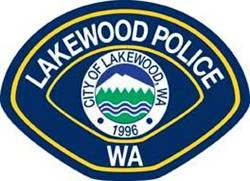 For: May 2021Total Number of Flights: 0Total Hours Flown: 0	Report by Officer A. Lee LK109  06/01/21DateTime (From) Time(To)Location Duration (Actual Flight Time) / HrsRadius from the control station Max Altitude FlownPurpose